Napomena: Podatke iz tablice Ministarstvo ažurira kvartalno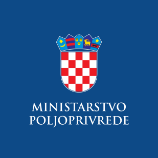 Evidencija izdanih Potvrda o sukladnosti proizvoda sa Specifikacijom proizvoda- sukladno članku 95. stavku 7. Zakona o poljoprivredi („Narodne novine“, 118/18., 42/20., 127/20 - USRH i 52/21) i članku 24. Pravilnika o zaštićenim oznakama izvornosti, zaštićenim oznakama zemljopisnog podrijetla i zajamčeno tradicionalnim specijalitetima poljoprivrednih i prehrambenih proizvoda i neobveznom izrazu kvalitete „planinski proizvod“ („Narodne novine“, br. 38/2019)  SLAVONSKI KULEN / SLAVONSKI KULINzaštićena oznaka zemljopisnog podrijetla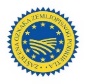 SLAVONSKI KULEN / SLAVONSKI KULINzaštićena oznaka zemljopisnog podrijetlaNaziv i adresa subjekta u poslovanju s hranom koji je korisnik oznakeRazdoblje valjanosti Potvrde o sukladnostiPanonis d.o.o.Požeška 80A,Slavonski Brod26.07.2022.-25.07.2023.OPG Slavica DžinićV. Nazora 95,32 284 Stari Mikanovci29.07.2022.-28.07.2023. 